June 24, 2020Pastor Joseph Britain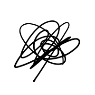 It’s time to __________ ______And I, brethren, could not speak to you as to spiritual men, but as to men of flesh, as to infants in Christ. I gave you milk to drink, not solid food; for you were not yet able to receive it. Indeed, even now you are not yet able, for you are still fleshly. For since there is jealousy and strife among you, are you not fleshly, and are you not walking like mere men? For when one says, “I am of Paul,” and another, “I am of Apollos,” are you not mere men? (1Cor 3:1-4)Planters/Waterers are not the point –                  GOD is the One Who brings real _____________What then is Apollos? And what is Paul? Servants through whom you believed, even as the Lord gave opportunity to each one. I planted, Apollos watered, but God was causing the growth. So then neither the one who plants nor the one who waters is anything, but God who causes the growth. Now he who plants and he who waters are one; but each will receive his own reward according to his own labor. (1Cor 3:5-8)Three ____________________ – You are God’s co-workers  		You are God’s cultivated field  		  You are God’s buildingFor we are God’s fellow workers; you are God’s field, God’s building. (1Cor 3:9) 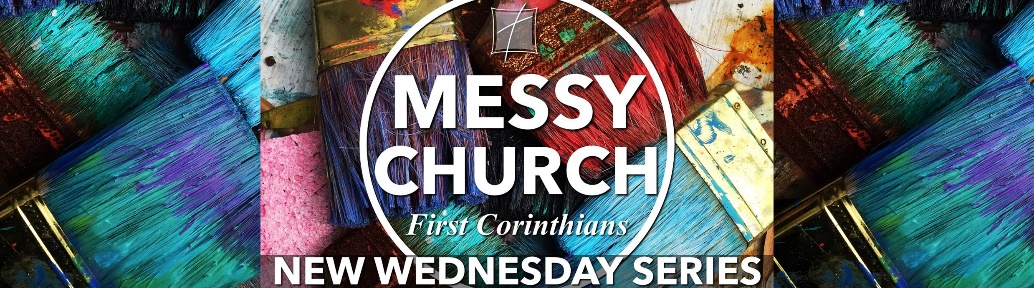 This building has ______ foundationAccording to the grace of God which was given to me, like a wise master builder I laid a foundation, and another is building on it. But each man must be careful how he builds on it. For no man can lay a foundation other than the one which is laid, which is Jesus Christ. (1Cor 3:10-11)_____ select the building materialsNow if any man builds on the foundation with gold, silver, precious stones, wood, hay, straw, each man’s work will become evident (1Cor 3:12-13a)Your choices become ______________… by fire Each man’s work will become evident; for the day will show it because it is to be revealed with fire, and the fire itself will test the quality of each man’s work. If any man’s work which he has built on it remains, he will receive a reward. If any man’s work is burned up, he will suffer loss; but he himself will be saved, yet so as through fire. (1Cor 3:13-15) The ____________ is God’s Temple Do you not know that you are a temple of God and that the Spirit of God dwells in you? If any man destroys the temple of God, God will destroy him, for the temple of God is holy, and that is what you are. (1Cor 3:16-17) Become a blank page for _______ to write onLet no man deceive himself. If any man among you thinks that he is wise in this age, he must become foolish, so that he may become wise. For the wisdom of this world is foolishness before God. For it is written, “He is the one who catches the wise in their craftiness”; and again, “The Lord knows the reasonings of the wise, that they are useless.” (1Cor 3:18-20)Clearly, you are a letter from Christ showing the result of our ministry among you. This “letter” is written not with pen and ink, but with the Spirit of the living God. It is carved not on tablets of stone, but on human hearts. (2Cor 3:3 NLT)Don’t boast in _______     Since everyone and everything belongs to GodSo then let no one boast in men. For all things belong to you, whether Paul or Apollos or Cephas or the world or life or death or things present or things to come; all things belong to you, and you belong to Christ; and Christ belongs to God. (1Cor 3:21-23)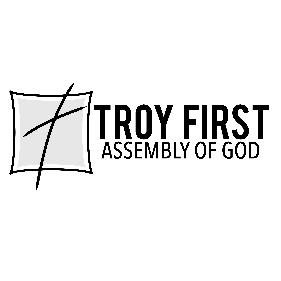 All scripture is from the New American Standard Version unless otherwise noted